Norsk Skogfinsk Museum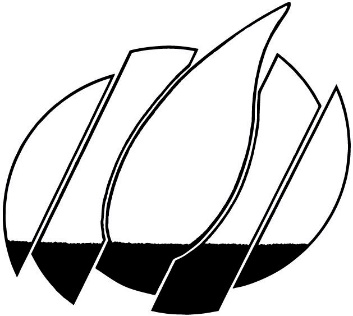 Furubergsvegen 42, NO-2256 Grue FinnskogBesøksadresse: Svullrya gamle skoleDirektør.  E-post: dag@skogfinskmuseum.no Tlf.: (+47) 905 47 131Org.nr.: 990 366 128 MVAAvdelinger: Gruetunet Museum / Finnetunet / Austmarka Historielag  / Åsnes Finnskog Historielag   	          www.skogfinskmuseum.noSTYREMØTE I KONGSVINGERREGIONEN IPR 19.MAI 2022INNLEGG FRA NORSK SKOGFINSK MUSEUMNSM utlyste tidlig i 2021 prosjektlederkonkurranse og med 6 søkere, ble det Prosjektråd Innlandet AS v/ prosjektleder Uno H Sætheråsen som ble valgt og tiltrådte tidlig i juni 2021.Det er opprettet styringsgruppe og prosjektgruppe for byggeprosjektet og Adm. dir. i Anno er tilknyttet styringsgruppen. Det ble tidlig i 2022 underskrevet en samarbeidsavtale med Anno museum som endelig utløste bevilgede midler for 2021 og 2022.Styret har øverste ansvar og behandler de viktigste sakene i bygningsprosjektfasen.Det har vært løpende teamsmøter med prosjektleder og arkitektene i 2021 og i 2022. Rådgivere ble påkoblet dette samarbeidet fra april 2022.7.april 2022 utløp karensperioden for konkurransen om rådgivere til forprosjektet og 19 firmaer hadde levert tilbud til de 7 områdene; til sammen 76 tilbud vedrørende de 7 rådgiverene; elektro, bygningsfysikk, VVS, vann, geoteknikk , akustikk og brann. I tillegg kommer landskapsarkitekt engasjert av arkitektene.Suzanne Palmquist tiltrådte som leder av utstillingsgruppa i 2021 og har arbeidet med utgangspunkt i en plan hun la fram for styret i desember 2019.Det har vært tre prosjekteringsmøter så langt der arkitektene og alle rådgiverne deltar samt prosjektleder og NSM. Det har vært ett fysisk todagers møte med arkitektene sent i 2021 og ett fysisk prosjekteringsmøte i mai 2022 – sammen med arkitektene.Det er særmøter med enkelte av rådgiverne og felles særmøter med to eller ytre av rådgiverne sammen der det kreves. Arkitektene følger hele prosessen.Framdriftsplan er slik:9.juni skal rådgiverne levere sine innspill til forprosjektet som behandles i styringsgruppemøte 13.06.22Tidligste mulighet for vedtak av reguleringsplan er 11.07.22Rammesøknad sendes 13.06.22 og antas godkjent 13.10.22Søknad til arbeidstilsynet starter13.06.22 og forventes behandlet22.09.22Søknad til mattilsynet starter13.06.22 og forventes behandlet 01.09.22Utarbeidelse av konkurransegrunnlag forventes ferdig 25.08.22Anskaffelsesfase totalentreprise starter 26.08.22 og avsluttes28.10.22Evalueringsfase starter 28.10.22 og varer til22.12.22Utførelsesfase starter 23.12.22 og er beregnet å vare til 23.02.2024Overtakelsesfase starter 12.02.24 og varer 9 dagerInnflytting varer fra 04.09.23 til 28.05.24Åpning 31.05.24. Dato er IKKE annonsert og er foreløpig usikker.Grue kommune har utarbeidet reguleringsplan som nå er sendt på høring. Dette har også vært et arbeid med felles møter og innspill fra NSM og arkitektene.